Методическая подборка материалов для проведения тематической недели:" Прогулка по родному городу"                                        Составитель:                                             воспитатель                                                    1 кв. категории                                                            МАДОУ детский сад                                                                   комбинированного вида                                № 115                                               Чумакова ГМ                                          СОДЕРЖАНИЕ 1. Беседы о ПДД 2. Стихи о дорожных знаках 3. Загадки о знаках дорожного движения 4. Составление маршрута прогулки в библиотеку 5. Сюжетно-ролевые игры по правилам дорожного движения 6.  Конспект занятия " Как мы знаем  правила дорожного движения" 7. Сценарий спортивного развлечения 8.  Викторина по правилам дорожного движения 9.  Сказки, истории о правилах дорожного движения Конспект тематической беседы по правилам дорожного движения.Поучительная сказка «Как у наших у ворот очень важный знак живёт».    Программное содержание: - закреплять правила дорожного движения;  - учить применять свои знания на практике;  - пропаганда правил дорожного движения среди детей дошкольного возраста.    Предварительная работа:  - Знакомство детей с правилами дорожного движения;  - Знакомство детей со знаками дорожного движения;  - Разгадывание загадок о транспорте, дорожном движении.Материалы и оборудование: руль (несколько штук), жезл регулировщика.    Ход беседы:Воспитатель приглашает детей совершить интересное и познавательное путешествие за ворота сада. У ворот детского сада находятся дорожные знаки «Осторожно – дети» и «Ограничение скорости 20 км\час».Как у наших  у воротОчень важный знак живёт.Этот знак предупреждает:Водитель скорость уменьшает,Потому что в детский садРебятишки здесь спешат.Этот знак стоит у сада,Как военный часовой.Этот знак «Внимание - дети!»,Защищает нас с тобой.И тогда любой водитель,Лишь увидев этот знакСбавит скорость и, конечно, Вас пропустит тот же час.Только очень осторожны Мы должны с тобою быть.Вдруг водитель не сумеетВовремя затормозить…- Ребята, скажите, чем же важен этот знак?( потому что он показывает, что на дороге могут быть дети, и водитель должен быть внимательнее).Кто изображён на нём?(дети)Что делают дети?(куда-то спешат)А куда спешат дети?(в детский сад)- О чём он предупреждает водителя?(о том, что на дороге – дети).- Почему этот знак стоит у детского сада?( потому что у нашего сада проходит дорога, по которой ездят машины. И водитель должен замедлить скорость. Потому что здесь находятся два детских сада).Внимательно рассмотрев с детьми дорожный знак и понаблюдав, как проезжающие машины выполняют правила, предусмотренные данным дорожным знаком, воспитатель предлагает продолжить беседу на участке. Все возвращаются на территорию детского сада.   Воспитатель: А сейчас я прочитаю вам стихотворение про одного мальчика. Вы внимательно послушайте и подумайте, правильно или не совсем мальчик вёл себя на дороге и почему?   1 ситуация:Что такое? Что случилось?Отчего же всё кругомЗавертелось, закружилосьИ помчалось колесом?Это просто мальчик Петя В детский сад один идёт…Он без мамы и без папыВ детский садик побежал.И, конечно, на дорогеМальчик чуть не пострадал.Петя прыгает и скачетНе глядит по сторонам.Мальчик очень невнимателен-Так вести себя нельзя!Вы подумайте, детишки,Нужно Пете дать советКак вести себя мальчишке,Чтобы не наделать бед?!(ответы детей: мальчик невнимательный, может попасть под машину; нужно знать правила поведения на дороге; надо ходить в садик с мамой или папой).Молодцы, ребята! Очень нужные советы вы дали Пете. Я надеюсь, что больше с ним ничего страшного на дороге не случится.А вот ещё одно стихотворение. Слушайте внимательно.   2 ситуация.Что такое? Что случилось?Отчего всё кругомЗамерло, остановилосьИ как будто спать легло?Это просто мальчик МишаВ садик медленно идёт.Еле-еле он шагает,Не глядит по сторонам,На ходу он засыпает-Так вести себя нельзя!Почему, скажите, нужноМишу тоже научитьКак проезжую дорогу Правильно переходить?!(ответы детей: нельзя быть невнимательным на дороге; нужно смотреть, когда переходишь дорогу налево и направо; переходить, когда рядом нет машины, нельзя спать на ходу).Молодцы, ребята! Теперь вы и Мишу научили правилам безопасного поведения на дороге. Ведь дорога -это прежде всего опасность. И невнимательный, рассеянный человек может попасть в беду. И пострадает не только он, но и водитель. Поэтому так важно знать и соблюдать правила дорожного движения.А сейчас я предлагаю проверить, как же хорошо вы сами знаете эти правила. Для этого мы поиграем с вами в игру «Регулировщик».   Правила игры:Выбираем 1 ребёнка - это регулировщик. Он получает свисток и жезл. Остальные дети делятся на две команды: пешеходы и машины. Задача регулировщика так подавать знаки командам, чтобы не произошло наезда или столкновения. Игра проводится на специально расчерченной площадке. Регулировщика можно поменять несколько раз за игру.Итог: Молодцы, ребята. Сегодня вы показали себя, как хорошие пешеходы, примерные водители и знатоки правил дорожного движения. Удачи вам на дорогах!  Беседа на тему: «Безопасная  дорога»    Цель: Уточнить знание детей о правилах дорожного движения: знать назначение и сигналы светофора. Четко выражать свои мысли, говорить верно.     Задачи:1. Учить объяснять дорожную ситуацию.2. Развивать внимание, сосредоточенность, логическое мышление, ориентировку в пространстве; выразительность речи в стихах, в составлении предложений; развивать интерес детей к участию в игре- инсценировке.3. Воспитывать чуткость, отзывчивость, умение оказать помощь другому, ответственное отношение к тому, что можно и нельзя на улицах, дороге.          Оборудование: игрушки-звери (медведь, волк, зайчик, лиса, крот, сова); светофор; рисунок-схема с изображением улицы; иллюстрации с дорожными ситуациями; шапочки по цветам светофора (красный, жёлтый, зелёный); плакаты по ознакомлению правил дорожного движения; пешеходная дорожка.Предварительная работа. Чтение художественной литературыМихалков С.В. «Бездельник светофор»Ход занятияВоспитатель выносит игрушки накрытые салфеткой.Появляются игрушки-звери.Игрушки. Здравствуйте дети! Дети. Здравствуйте!Игрушки. Мы слышали, что вы знаете правила дорожного движения, и тоже захотели их выучить…Воспитатель. Кто вы? Откуда? А я их узнала! Это герои сказки Сергея Михалкова «Бездельник светофор». Помните, мы с вами её читали?Дети. Да!Воспитатель. Проходите, будете нашими гостями. Ребята, научим лесных зверей правилам дорожного движения?Дети. Да!!!Воспитатель. Итак, вышли мы на улицу, и пошли гулять по… забыла, как же называется часть улицы, по которой должны ходить пешеходы?Дети. Тротуар (ребёнок показывает  на плакате тротуар).Воспитатель. Правильно дети. Пешеходы должны ходить по тротуару. А по какой стороне они должны идти?Дети. По правой.Воспитатель. Почему? Дети. Чтобы пешеходы не мешали друг другу идти.Воспитатель. Правильно, чтобы не мешать другим пешеходам. В пешеходном деле самое главное и трудное переходить улицу. Зверята, обратите внимание по какой стороне нужно  идти.Ребята, где пешеходы должны переходить улицу?Дети. В строго определенном месте.Воспитатель. Правильно, улицу надо переходить в строго определенном месте. А как называется это место?Дети. Пешеходный переход.Воспитатель. Правильно! Ребята, покажите зверям пешеходный переход (дети берут зверей в руки и переходят по пешеходной дорожке). Вот эта часть дороги и есть пешеходный переход. Его ещё можно назвать «зеброй». Дети, а ведь у пешеходов есть помощники при переходе улицы. Кто знает какие?Дети. - Светофор-регулировщикВоспитатель. Ребята, посмотрите на этот незаконченный рисунок-схему с изображением улицы. На тротуаре стоят люди и не знают, где им перейти улицу. Давайте поможем им и наклеим то, что необходимо (дети наклеивают переход, светофор, указатель).Воспитатель.  По городу, по улице                          Не ходят просто так                          Когда не знаешь правил                          Легко попасть впросак.                          Всё время будь внимательным                          И помни наперёд!                          Свои имеют правила                          Шофёр и пешеход.Рассматривание иллюстраций с ситуациями: мальчик и девочка на проезжей части катаются на роликах; девочка перебегает дорогу наискосок; мальчик с мячом на проезжей части дороге.Воспитатель. Ребята, можно играть на дороге?Дети. Нет.Воспитатель. Почему нельзя?Дети. Можно попасть под машину.Воспитатель. Где должны играть дети?Дети. На игровых площадках.Ребёнок.   Правил дорожных на свете не мало,                   Все бы их выучить нам не мешало.                   Но основные из правил движенья                   Знать, как таблицу должны умноженья.                   На мостовой не играть, не кататься,                   Если ты хочешь здоровым остаться!Воспитатель. А теперь давайте вспомним правила поведения пешеходов - и взрослых и детей. ( Игра с мячом «часики»).Дети.   - По улице надо идти спокойным шагом             - Идти только по тротуару             - Идти по правой стороне             - Улицу переходить только по переходу             - Нельзя играть на проезжей части             - Нельзя кататься на велосипеде, на роликах, самокате,                  на проезжей части дороге             - Надо быть внимательным, отзывчивым             - Оказывать помощь друг другу             - Помогать переходить улицу маленьким и стареньким.Игра- инсценировка. Воспитатель предлагает детям шапочки по цветам светофора: красный, жёлтый, зелёный.Воспитатель.   У светофора окошечка три:                           При переходе на них посмотри.Ребёнок в шапочке с красным окошком                            Если в окошечке красный горит:                              «Стой! Не спеши!»- он говорит.                             Красный, свет-идти опасно,                             Не рискуй собой напрасно.Ребёнок в шапочке с жёлтым окошком.                             Если, вдруг жёлтое вспыхнет окошко,                             Подожди, постой немножко.Ребёнок в шапочке с зелёным окошком.                             Если в окошке зелёный горит,                             Ясно, что путь пешеходу открыт.                             Зеленый свет зажёгся вдруг,                             Теперь идти мы можем.                             Ты, светофор, хороший друг                             Шофёрам и прохожим.Воспитатель. Взрослым и детям необходимо выполнять правила дорожного движения?Дети (хором). Нужно правила движенья                         Выполнять без возраженья.Воспитатель. Звери, вы запомнили правила дорожного движения?Игрушки. Да!!!Воспитатель. Вы будете их выполнять?Игрушки. Спасибо ребята, теперь мы будет выполнять все правила дорожного движения.Воспитатель. Ребята, давайте попрощаемся с лесными зверями.Дети. До свидания!Конспект тематической беседы по правилам дорожного движения в старшей группе «Дорожные знаки» Программное содержание:  - закреплять правила дорожного движения;  - учить применять свои знания на практике;  - пропаганда правил дорожного движения среди детей дошкольного возраста.  Предварительная работа:  - Знакомство детей с правилами дорожного движения;  - Знакомство детей со знаками дорожного движения;  - Разгадывание загадок о транспорте, дорожном движении.  Материалы и оборудование: руль (несколько штук, жезл регулировщика.  Ход беседы: Восп. : Дети, мы живём с вами в большом, красивом городе Екатеринбурге, с широкими улицами, большими домами. По дорогам движется много легковых и грузовых автомобилей, автобусов. И никто никому не мешает. Это потому, что есть чёткие и строгие правила для водителей и пешеходов.  Восп: а какие бывают знаки?  Дети: Запрещающие, предупреждающие, предписывающие, информацион-ные.  Восп: Предупреждающие знаки имеют треугольную форму - предупреждают участников дорожного движения об опасностях.  Запрещающие и ограничивающие знаки- запрещают определённые действия (например, разворот) ; запрещают движение определённых транспортных средств (например, запрет движения для тракторов)  Предписывающие знаки - предписывают участникам дорожного движения определённые действия, например направление поворотов.  Информационные знаки, знаки, обозначающие объекты и знаки сервиса. Информируют участников дорожного движения о характере дороги, расположении полос движения и т. д. К этим знакам относятся также указатели направлений и расстояний, километровые знаки, знаки с указанием названий городов и рек. Информируют участников дорожного движения о разных услугах: автозаправочных станциях, гостиницах, кемпингах.  Восп: А теперь разгадаем загадки.  Загадки.  Красный круг, прямоугольник Знать обязан каждый школьник: Это очень строгий знак.  И куда б вы не спешили С папой на автомобиле,  Не проедете никак.  (Въезд запрещен)  Можно встретить знак такой На дороге скоростной,  Где больших размеров яма И ходить опасно прямо,  Там где строится район,  Школа, дом иль стадион.  (Движение пешеходов запрещено)  В белом треугольнике С окаемкой красной Человечкам-школьникам Очень безопасно.  Этот знак дорожный Знают все на свете: Будьте осторожны,  На дороге …  (Дети)  Тихо ехать нас обяжет,  Поворот вблизи покажет И напомнит, что и как Вам в пути.  (Дорожный знак)  Перемолвились машины: Остудить пора бы шины,  Остановимся, где сквер!  Но вмешалась буква «Эр»: Только я могу решить,  Где стоянку разрешить!  (Место стоянки)  Под дорогою нора.  Кто быстрее всех смекнет,  Почему по ней с утра Ходят люди взад-вперед?  (Подземный пешеходный переход)  Днем и ночью я горю,  Всем сигналы подаю.  Есть три сигнала у меня.  Как зовут меня друзья?  (Светофор)  Восп: А сейчас я прочитаю вам стихотворение про одного мальчика. Вы внимательно послушайте и подумайте, правильно или не совсем мальчик вёл себя на дороге и почему?  Что такое? Что случилось?  Отчего всё кругом Замерло, остановилось И как будто спать легло?  Это просто мальчик Миша В садик медленно идёт.  Еле-еле он шагает,  Не глядит по сторонам,  На ходу он засыпает- Так вести себя нельзя!  Почему, скажите, нужно Мишу тоже научить Как проезжую дорогу  Правильно переходить!  Дети: на дороге нужно быть внимательным; нужно смотреть, когда переходишь дорогу налево и направо; переходить, когда рядом нет машины Восп: а теперь поиграем в игру «Отгадай транспорт». Игра «Отгадай транспорт»  Ребенок загадывает любое транспортное средство. Он должен его изобразить без слов, используя только движения тела. Отгадываем, какое транспортное средство он будет изображать (троллейбус, карета, теплоход, паровоз, вертолёт) . Итог: Молодцы, ребята. Сегодня вы показали себя, как хорошие пешеходы, примерные водители и знатоки правил дорожного движения.Стихи о дорожных знаках.Ай-ай-ай! Какая жалость!                                   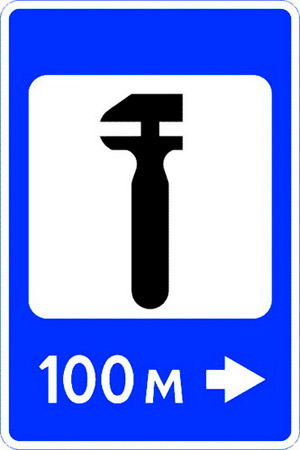 Что-то вдруг у нас сломалось.                             Техобслуживание.Знак нам этот говорит:" Здесь машинный Айболит!"Коль водитель вышел весь,                                 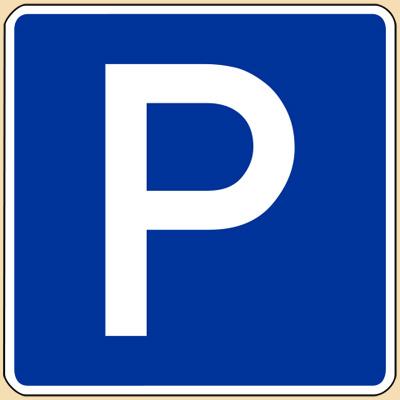 Ставит он машину здесь,                                         Место стоянки.Чтоб, не нужная ему,Не  мешала никому.С ветерком и без печали                                       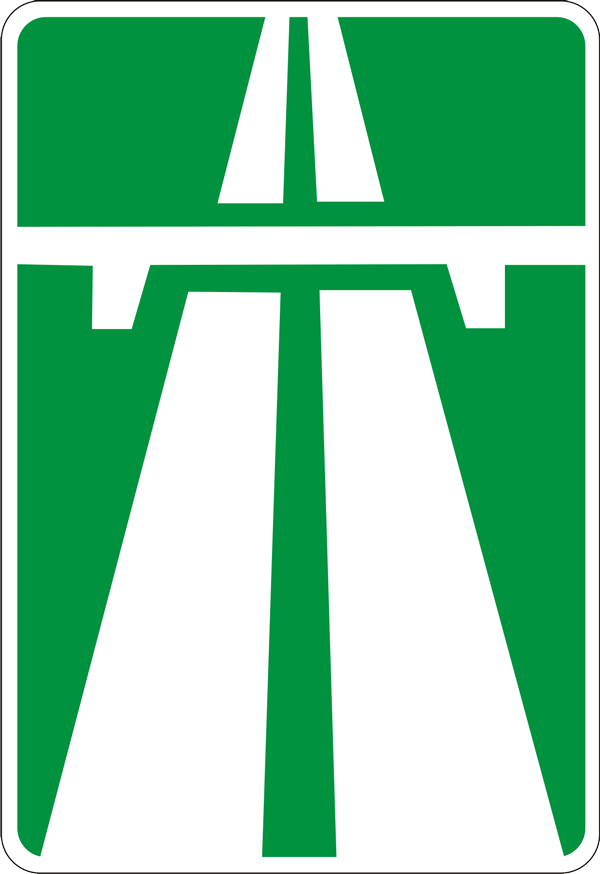 Мчимся мы по магистрали.                                       МагистральТам, где этот знак стоит,Путь ничто не преградит! Эй, водитель, не гуди,                                           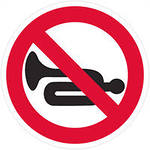 Шумом спящих не буди.                                          Подача звукового  Не пугай гудком прохожих,                                    сигнала запрещена.                            Ведь и сам оглохнуть можешь.Говорит знак этот строго:                              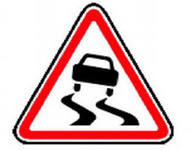 " Очень скользкая дорога.                                    Скользкая дорога.Ты с дорогой не шути,Руль напрасно не крути".Если видишь этот знак,                                 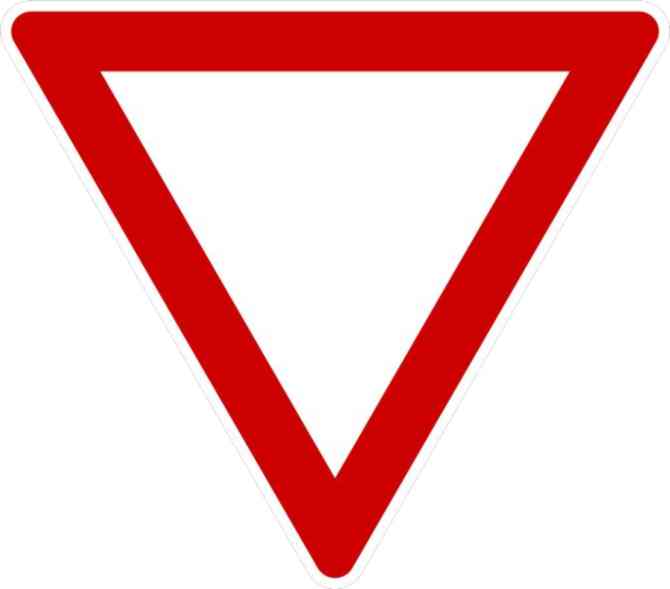 Знай, что он не просто так.                                  Уступи дорогу.Чтобы не было проблем,Уступи дорогу всем!Если кто сломает  ногу,                                                                          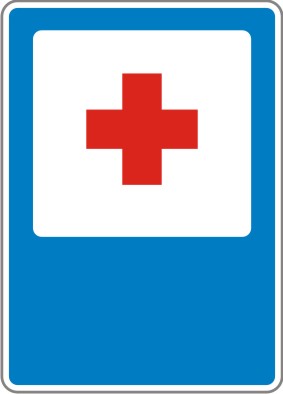 Здесь врачи всегда помогут.                        Пункт первой медицинскойПомощь первую окажут,                                          помощи.Где лечиться дальше, скажут. Это место пересеченья,                                 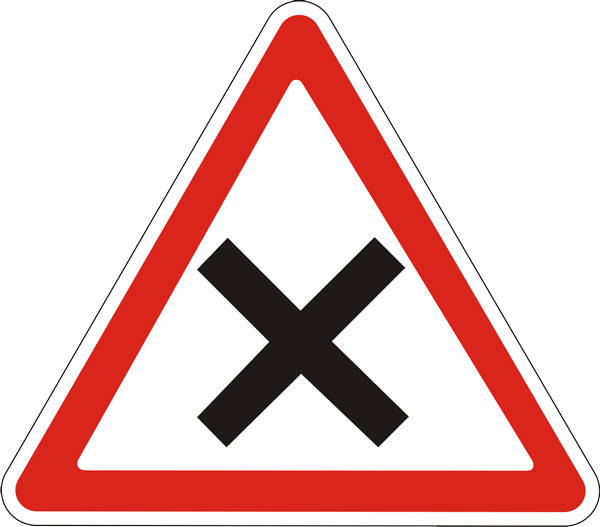  Для дальнейшего движенья.                                     Перекрёсток. Примыкания дорог, чтобы ты проехать мог. Или может разветвленье  Посмотри ,без промедленья.                       Загадки.Здесь не катится автобус,                                     Где ведут ступеньки вниз,Здесь трамваи не пройдут.                                    Ты спускайся, не ленись,Здесь спокойно пешеходы                                    Знать обязан пешеход:                          Вдоль по улице идут.                                            Тут ...Для машин и для трамвая                                       ( Подземный переход)Путь - дорога есть другая.                            ( Тротуар)Что за " Зебра" на дороге?                                    Тихо ехать нас обяжет,Все стоят, разинув рот,                                         Поворот вблизи покажет.Ждут  когда мигнёт зелёный,                               И напомнит, что и как      Значит это ....                                                         Вам в пути .....                              ( Переход)                                                 ( Дорожный знак) На педали давят ноги!                                          Чтоб тебе помочь Эй! Не стойте на дороге!                                     Путь пройти опасныйВсех предупредить помог                                     Горит и день, и ночь -Об опасности ...                                                      Зелёный, жёлтый, красный.                                 ( Звонок)                                                 ( Светофор) Посмотри, силач какой!                                Широка в ширину,
На ходу, одной рукой,                                    Но зато длинна в длину, 
Останавливать привык                                   Где вода и глубина -
Пятитонный грузовик.                                   Там бетонная она.                  ( Регулировщик.)                                                        ( Дорога.)Маленькие домики по улице бегут. 
Мальчиков и девочек домики везут.                                                            (Автобус.) повторим правила пешеходов.    Вопрос 1.Где можно переходить проезжую часть пешеходы?(Ответы детей)    Вопрос 2.Где должны двигаться пешеходы?(Ответы детей)Физкультминутка.Дорога не тропинкаДорога не канава.Сперва смотри налево.Потом смотри направо.Налево гляди.На право глядиБез спешки дорогу переходи.МАКЕТ УЛИЦЫ.Подходим к пешеходному переходу. Что нужно сделать?Сегодня я хочу рассказать вам одну историю про ваших хороших знакомых – крокодила Гену и Чебурашку.Как вы знаете крокодил Гена умеет отлично плавать, а Чебурашка ну совсем не умеет плавать. Очень хотелось Чебурашке научиться плавать и крокодил Гена предложил ему пойти ….Как вы думаете куда? (Ответы детей)Где в нашем городе можно научиться плавать? (Ответы детей)Правильно, в спортивной школе есть бассейн.Собрались Гена и Чебурашка, взялись за лапы и вышли на улицу, по тротуару направились к автобусной остановке. Вдруг Чебурашка увидел, как на проезжую часть выбежали мальчики. Они так весело и азартно гоняли мяч, что Чебурашка тоже захотел присоединиться к мальчикам. Он уже закинул лапу через поребрик, но вдруг вспомнил, что ему говорил крокодил Гена ….Как вы думаете, что говорил Гена Чебурашке? (Ответы детей)Что могло произойти с юным футболистом? (Ответы детей)Кто еще мог пострадать из-за них? (Ответы детей)А где можно играть с мячом? (Если скажут во дворе, то обратить внимание на то, что в наших дворах стоит много машин и играть во дворе в мяч тоже опасно).Где безопасно играть в футбол? (В парке, на стадионе, на специальных площадках во дворе).Но помните, что и в парк, и на стадион и на спортивную площадку вы можете ходить только с родителями.К счастью мальчиков увидели взрослые пешеходы и увели их с проезжей части. А Гена и Чебурашка пошли дальше. Вот уже и автобусная остановка видна, но находится она на другой стороне улицы. Не терпится Чебурашке, хочется побыстрее попасть в бассейн, вот и говорит он крокодилу: «Гена, давай здесь перебежим скорей улицу, тут ближе». Но Гена возмутился и сказал….Как вы думаете, что сказал Гена Чебурашке? Почему стал возмущаться? (Ответы детей)Наконец они дошли до пешеходного перехода.Что они сделали подойдя к переходу? (Остановились. Посмотрели налево, направо).Верно, убедились, что машин в близи нет и перешли на другую сторону улицы. Вскоре подошёл автобус. Чебурашка сел у окна, а Крокодил подошел к кондуктору. Зачем? (Заплатить за проезд).Вот и нужная остановка. Вышли друзья из автобуса. Чебурашка говорит Гене: «Автобус стоит, машин не видно, давай скорее перейдем улицу». Гена согласился и они пошли по переходу и тут с ними чуть не случилась беда, они едва не попали по колеса машины. Давайте дети подумает как такое могло произойти. Ведь машин не было. Откуда появилась машина чуть не сбившая наших друзей. (На макете, с помощью машинок рассматриваем эту ситуацию.)Из-за  стоящего автобуса Гена с Чебурашкой не увидели машину.Как следовало поступать нашим друзьям?(Дождаться когда отъедет автобус).Невнимательность на улице может стоить здоровья, а то и жизни и нам и водителям машин. Помните об этом всегда и рассказывайте своим мамам и папам, не позволяйте им нарушать правила дорожного движения.Ну а наши друзья благополучно добрались до бассейна. И сейчас Чебурашка ходит в секцию плаванья. Но каждый раз, когда он выходит из автобуса, не торопиться перейти улицу, а что делает? (Ждет когда автобус отъедет).Чем опасен стоящий автобус? (Из-за него может выехать машина).Помните дети об этом всегда.Правила пешеходов помни всегда,Чтоб не случилась с тобою беда.Сюжетно-ролевые игры по правилам дорожного движения
(для детей старшего дошкольного возраста) Сюжетно-ролевая игра «Пешеходы»Информационная часть. Рассказать детям:об обязанностях пешеходов; о том, где разрешается ходить; о правилах перехода в установленных местах; о том, что запрещается пешеходам; о классификации дорожных знаков (предупреждающие, запрещающие, информационно-указательные и др.) Атрибуты:Набор дорожных знаков, пешеходных дорожек; Накидки, обозначающие различные виды транспорта; Иллюстрации по дорожным знакам Создание проблемной ситуацииДети отправились на экскурсию по городу
Задача детей: выбрать безопасный путь, соблюдать правила дорожного движения. Что случится, если не будет дорожных знаков
Задача детей: вспомнить значение дорожных знаков Сюжетно-ролевая игра «Пассажиры»Информационная часть. Рассказать детям:о правилах поведения в общественном транспорте и обязанностях пассажиров; о том, где надо ожидать транспортное средство перед посадкой; правилах поведения в легковом автомобиле; познакомить с профессией кондуктора Атрибуты: Шапочка кондуктора, Таблички остановок Создание проблемной ситуацииДетей пригласили в музей.
Задача детей: подобрать безопасный способ передвижения.Сюжетно-ролевая игра «Службы спасения» Информационная частьРассказать детям о дорожно-транспортных происшествиях и их причинах: движение и переход дороги в неустановленных местах; погодные условия; неожиданный выход пешеходов на проезжую часть; переход на запрещающий знак светофора; игры в неустановленных местах. Познакомить, со специальным транспортом и его отличительными признаками (проблесковые маячки синего, красного или оранжевого цвета, специальные звуковые сигналы) Атрибуты:Набор дорожных знаков, пешеходных дорожек; Накидки, обозначающие различные виды обычного и специального транспорта; Иллюстрации специального транспорта Создание проблемной ситуацииНа вызов едет пожарная машина
Задача детей: организовать движение других транспортных Игры для детей старшей  группы.. "Стоп" (старшая группа)
Участники игры двигаются в соответствии со словами и цветовыми сигналами ведущего: "Дружно шагай" - зелёный кружок, 
"Смотри, не зевай" - жёлтый кружок, 
"Стоп!" - красный кружок.«Воробушки и кот»Дети изображают воробушков. Один - «кот», он сидит на стуле. «Кот» поочередно называет цвета светофора. На зеленый - «воробушки» разлетаются по деревьям (разбегаются в разные стороны), на желтый - прыгают на месте, на красный - замирают на месте. Невнимательные, не подчинившиеся сигналам светофора, становятся добычей «кота» - выбывают из игры. «Самый быстрый»Каждый чертит себе кружок (зелеными, желтыми, красными мелками) и встает в него. Ведущий стоит в середине площадки. По его команде: «Раз, два, три - беги!» - дети разбегаются. Ведущий произносит: «Раз, два, три - в светофор беги!» и сам старается занять какой-либо кружок. Не успевший занять кружок становится ведущим.«Автомобиль»В коробке лежит разобранная модель автомобиля. По команде ведущего игроки начинают собирать модель. Выигрывает команда, первой собравшая автомобиль.«Светофор и скорость»Два стола. Два макета светофора. По команде ведущего первые номера бегут к светофорам и разбирают их, вторые собирают. Третьи опять разбирают и т. д. Команда, собравшая светофор первой, побеждает.«К своим флажкам»Играющие делятся на три группы. Каждая группа становится в круг, в центре которого находится игрок с цветным (красным, желтым, зеленым) флажком. По первому сигналу руководителя (хлопок в ладоши) все, кроме игроков с флажками, разбегаются по площадке. По второму сигналу дети останавливаются, приседают и закрывают глаза, а игроки с флажками переходят на другие места. По команде ведущего: «К своим флажкам!» дети открывают глаза и бегут к флажкам своего цвета, стараясь первыми построиться в круг. Выигрывают те, кто первыми построились в ровный круг и стоят, взявшись за руки.«Нарисуем дорогу»Рисуем на земле дорогу. Дети перепрыгивают через нее. Ширину дороги постепенно увеличиваем. Побеждает тот, кто перепрыгнет через дорогу в самом широком месте.«Бегущий светофор»Дети следуют врассыпную за ведущим. Время от времени ведущий поднимает вверх флажок, затем поворачивается кругом. Если поднят зеленый флажок, дети продолжают двигаться за ведущим, если желтый - прыгают на месте, если красный - все должны «замереть на месте» и не двигаться 15-20 секунд. Кто ошибся - выходит из игры. Побеждает самый внимательный.«Умелый пешеход»На расстоянии 60 см параллельно друг другу кладутся 5 м шнура. Надо пройти с завязанными глазами между ними по дорожке.
Вариант 2: из двух шнуров делают два круга: внешний и внутренний. Расстояние между ними 1 метр. Нужно с завязанными глазами пройти по кругу между шнурами.Конспект занятия «Как мы знаем правила дорожного движения»
 Задачи:Воспитывать осознанное отношение к соблюдению правил дорожного движения. Закрепить с детьми знание правил дорожного движения, знать назначение и сигналы светофора. Закрепить знания о дорожных знаках. Развивать навыки объяснительной связной речи в процессе выполнения игровых заданий. Развивать внимание, память, сообразительность. Ход занятия:- Воспитатель: Ребята, я вас приглашаю на урок в школу юных пешеходов «Светофорчик».
- Чему мы с вами учимся в этой школе?
- Давайте вспомним девиз школы:« Делаем ребятам предостережение!
Выучить срочно правила движения!
Что б не волновались каждый день родители,
Что б спокойно мчались улицей водители».Воспитатель: обращает внимание детей на выложенную дорогу:
- А вот и улица, по которой мы пойдем в школу. На какой свет светофора мы будем переходить дорогу?
- Если не будет светофора, а нам надо будет перейти дорогу, что мы будем делать? - Ну, что ж, тогда в путь!Звучит спокойная музыка, дети переходят улицу, воспитатель следит, как соблюдаются правила. 
- Молодцы, ребята! Все вы соблюдали правила движения и благополучно добрались до Школы юных пешеходов.
- А теперь рассаживайтесь. Сегодня мы на уроке поиграем, проверим, как вы знаете правила поведения в сложных ситуациях на дороге. Вы готовы заниматься? Тогда для вас первая игра - задание «Отгадалки». Правила: отвечать быстро и, по возможности, кратко:Какие сигналы имеет светофор? О чем говорит красный сигнал? Что означает зеленый свет светофора? Желтый? Молодцы! Правила светофора вы знаете. Их всегда надо соблюдать. Что еще кроме светофора помогает соблюдать порядок на дорогах пешеходам и водителям? / дорожные знак
Правильно, это дорожные знаки. Вспомните, ребята, на какие три группы можно разделить все знаки? / предупреждающие, разрешающие, запрещающие/. А теперь для вас задание. Видите, здесь лежат знаки. Давайте, мы с вами / по очереди/ попробуем рассказать о них. Сейчас каждый по очереди выберет себе один дорожный знак и расскажет, что он означает.Внимание, дети! Это предупреждающий знак. Он становится возле школы, чтобы водители были осторожными. Проезд закрыт! Это запрещающий знак. Он ставится в местах, где водителям нельзя проезжать. Подземный переход. Это разрешающий знак. Он ставится в местах, где люди могут отдохнуть. Внимание, опасность! Это предупреждающий знак Место стоянки. Это разрешающий знак Проход закрыт. Это запрещающий знак. Ну, что ж, вы хорошо умеете рассказывать о дорожных знаках. А теперь посмотрите внимательно на картинки /выставляются две картинки одинакового сюжета. Но на одной картинке художник сделал ошибки/ ребята, найдите ошибки художника. Физминутка:- А сейчас, я вам предлагаю поиграть в игру «Рассуждалки».
Правила игры: отвечать подробно, не спеша, хорошо продумывать ситуацию. Слушайте внимательно и кто-то один нам расскажет.Ты переходишь улицу в положенном месте на зеленый сигнал светофора, но когда ты оказался на середине, загорелся желтый свет. Что ты будешь делать? Покажи и расскажи. Ты переходишь улицу на зеленый свет, но слышишь сигнальные знаки спецмашины. Что это может быть за машина и как ты поступишь? Покажи и объясни. Ты вышел кататься на санках во двор, а твой друг предлагает пойти на горку, которая находится рядом с дорогой, по которой ездят машины. Как ты поступишь? Во время перехода улицы у тебя из рук вырвался воздушный шар. Как ты поступишь? Д/игра «Светофор»
Детям раздаются медальоны с буквами С,В,Е - на красном фоне; Т,0 - на желтом; Ф, О, Р - на зеленом.Какая у тебя буква? Какая первая буква в слове «Светофор»?
Встаньте, пожалуйста, будем двигаться под музыку, как веселые Петрушки. Как только музыка
закончится, нужно быстро построится так, чтобы получилось слово «Светофор».
А теперь прочитаем для гостей правила дорожного движения в стихах, чтобы они запомнили
их и никогда не нарушали.Вы, ребята, оказались очень способными учениками в школе «Свегофорчик», знаете много правил, которые, я уверена, вы всегда будете соблюдать. А так как вы занимаетесь отлично, то вы все получаете отметку «5». "Поставь дорожный знак" (старшая группа)Цель: 
1.Учить детей различать следующие дорожные знаки: "Железнодорожный переезд", "дети", "Пешеходный переход", "Дикие животные" (предупреждающие); "Въезд запрещён", "Проход закрыт", "Движение на велосипедах запрещено" (запрещающие); "Прямо", "Направо", "Налево", "Круговое движение", "Пешеходная дорожка" (предписывающие); "Место стоянки", "Пешеходный переход", "Пункт медицинской помощи", "Телефон", "Пункт питания", "Автозаправочная станция", "Пункт технического обслуживания" (информационно-указательные); "Пункт первой медицинской помощи", "Автозаправочная станция", "Телефон", "Пункт питания", "Место отдыха", "Пост ГАИ" (знаки сервиса).
2. Воспитывать внимание, навыки ориентировки в пространстве.Материал: дорожные знаки; игровое поле с изображением дорог, пешеходных переходов, железнодорожного перехода, административных и жилых зданий, автостоянки, перекрёстков.3. "Теремок" (старшая группа)Цель:
1. Учить детей различать дорожные знаки для водителей (велосипедистов) и пешеходов.
2. Закрепить знания детей о предупреждающих знаках: "Железнодорожный переезд", "Дети", "Опасный поворот"; запрещающих знаках: "Въезд запрещён (велосипедисту, водителю)", "Движение на велосипедах запрещено", "Проход закрыт"; предписывающих знаках: "Обязательное направление движения", "Прямо", "Направо", "Налево", "Круговое движение", "Велосипедная дорожка"; информационно-указательных знаках: "Место стоянки", "Пешеходный переход"; знаках сервиса: "Пункт первой медицинской помощи", "Телефон", "Пункт питания", "Автозаправочная станция", "Техническое обслуживание автомобилей".
3. Воспитывать внимание, навыки осознанного использования знания правил дорожного движения в повседневной жизни.Материал: картонные круги с изображением дорожных знаков; бумажный конверт с вырезанным в ней окошком; палочка.4. "Угадай, какой знак" (старшая группа)Цель: 
1. Учить детей различать дорожные знаки.
2. Закреплять знания детей о правилах дорожного движения.
3. Воспитывать умение самостоятельно пользоваться полученными знаниями в повседневной жизни.Материал: кубики с наклеенными на них дорожными знаками: предупреждающими, запрещающими, информационно-указательными и знаками сервиса.5. "Виды перекрёстков" (старшая группа) Цель: 
1. Познакомить детей с видами перекрёстков.
2. Учить правилам перехода улицы.
3. Развивать внимание и наблюдательность.Материал: бумажные карточки большого и маленького размера с изображением уличных перекрёстков.Викторина 
"По правилам дорожного движения"Цель викторины:
• Определение наличия у ребенка умений и навыков безопасного поведения на дороге;
• Выяснение готовности ребенка самостоятельно оценивать дорожно-транспортные ситуации;
• Закрепление у ребенка уверенности в себе, в том, что он успешно может справиться с любой дорожной ситуацией.Из каких основных элементов состоит дорога? (Дорога состоит из проезжей части, тротуаров, обочин). Как называется человек, идущий по тротуару? (пешеход). Кто такой участник движения? (Пешеход, пассажир, водитель). Где разрешается ходить по дороге? (По тротуарам, обочинам, пешеходным дорожкам, при отсутствии указанных мест - по краю проезжей части). Где разрешается переходить проезжую часть дороги? (По пешеходным, подземным, надземным переходам). Правила перехода проезжей части? (Посмотреть налево, убедиться в безопасности, неспеша дойти до середины, посмотреть направо). Какие средства регулирования дорожного движения вы знаете? (Дорожные знаки и разметка, сигналы светофора и регулировщика, предупредительные сигналы, подаваемые водителями транспортных средств). Что означают цвета светофора? (Красный — стой, желтый - внимание, зеленый-иди). Какие есть виды транспорта? (Пассажирский, грузовой, специальный). Как правильно обходить стоящий транспорт? (Сзади, со стороны приближающегося к нему транспорта) История про Грузовичок…    В одном маленьком городке жили самые разные машины. И почти все жители этого городка жили дружно и счастливо: они были вежливыми и добрыми, знали все правила дорожного движения и очень уважали дорожные знаки и великого учителя Светофора. А почему все жители? Да потому что жил в этом сказочном городке один непослушный Грузовичок, который ни с кем не дружил, никого не слушал и не хотел учить правила дорожного движения. Много раз из-за этого Грузовичка на дорогах города едва-едва не случались аварии. Но машинки-жители были настолько добры и вежливы, что не наказывали Грузовичка за его несносное поведение.   Однажды жители городка решили построить гараж для большой пожарной машины. Экскаватор вырыл огромную яму для строительства гаража. Дядюшка Светофор поставил около ямы дежурного - знак «Въезд запрещен», чтобы машинки-жители случайно не зазевались и не упали в эту огромную яму. И все бы хорошо, да только наш непоседа Грузовичок (как мы уже говорили) совсем не знал правил дорожного движения и не уважал дорожные знаки. И потому в один вечер, когда Грузовичок веселился на улице, он подъехал очень близко к опасной яме, несмотря на все предупреждения знака-дежурного, и, конечно же, свалился в эту яму.   Очень перепугались жители городка и поспешили помочь нашему герою - недотепе. Дядюшка Подъемный Кран вытащил Грузовичок из ямы, добрая тетушка Скорая Помощь принялась залечивать вмятины и царапины, а меленькие легковые машинки принялись угощать его теплым машинным маслом. Увидел Грузовичок как ухаживают за ним все жители городка и стало ему так стыдно, что он заплакал и конечно же все машинки принялись успокаивать нашего героя и простили его.   И вот как только наш Грузовичок выздоровел, он сразу же отправился в школу к дядюшке Светофору и начал учить правила дорожного движения и дорожные знаки. С тех пор все жители этого замечательного городка стали жить дружно и счастливо.Крутой поворот   Эта история произошла с маленьким Лисёнком, который жил в лесу недалеко от дороги. Очень часто зверята перебегали через эту дорогу в соседний лес в гости к друзьям, при этом нарушали Правила дорожного движения, так как никто их не научил, как надо переходить дорогу. Однажды Зайчонок попал под колесо машины и сломал ножку, и тогда родители зверят решили провести в звериной школе урок по Правилам дорожного движения. Все зверята очень внимательно слушали, изучали знаки. Теперь они знали, что дорогу можно переходить не спеша, под прямым углом, убедившись в безопасности, а лучше всего дойти до пешеходного перехода. Только Лисёнок баловался на уроках и мешал другим. Он говорил, что ему неинтересно, скучно, что он и так всё знает, да и знаки ему ни к чему.   В день рождения Лисёнку папа подарил красивый самокат и сказал: «На самокате можно кататься только на широкой поляне да по лесным тропинкам. На дорогу – ни ногой! Тебе только семь лет. Да и движение там очень большое». Но Лисёнку очень хотелось на большой скорости промчаться по гладкой асфальтированной дороге, и он пошел к ней.   Дорога круто поднималась вверх, а потом был длинный извилистый спуск. Вот с него и хотел скатиться Лисёнок. Когда он шел, на пути ему встретились три дорожных знака. Один знак указывал о крутом подъёме, другой – о спуске. А третий знак – что впереди на спуске будет опасный поворот и ехать нужно очень осторожно, на маленькой скорости. Но Лисёнок не знал этих знаков, поэтому он ничего не понял.   Сорока, которая всюду летала, все знала, строго следила за всем, что происходит в лесу. Она-то и увидела, куда собрался Лисёнок, хотела его остановить, да не тут-то было, Лисёнок её даже слушать не стал. Тогда Сорока полетела к отцу Лисёнка и всё ему рассказала. Папа Лис очень испугался за сына и бросился к дороге, чтобы успеть остановить непослушного малыша, но тот уже мчался с горы. Тогда Лис побежал к повороту, надеясь, что сможет помочь сыну.   Лисёнок несся с такой скоростью, что сам испугался, а остановиться не мог (у самоката нет тормозов). Папа Лис расставил лапы, поймал сына и полетел вместе с ним в кусты, а самокат не вписался в поворот и упал в глубокий овраг. «Вот видишь, что ты натворил. Хорошо, что я подоспел, а то упал бы ты вместе с самокатом в овраг», - сказал папа Лис. Лисёнок, почёсывая ушибленное колено, низко опустил голову и сказал: «Прости меня, папа, я больше никогда не буду ездить по дороге, а знаки я все выучу обязательно». Папа пожалел малыша, погладил по голове и сказал: «Хорошо. Я тебе верю. Самокат я тебе новый сделаю, но ездить будешь только тогда, когда Правила выучишь, и только на полянке. Помни, что дорога – не место для игр и развлечений!»Приключения Бабы Яги   Однажды Баба Яга летела в ступе над городом. Ступа у неё сломалась, и пришлось её пешком идти домой в лес через город. Попыталась Баба Яга перейти дорогу в неположенном месте, но её милиционер остановил: «Как Вам, бабушка, не стыдно! Из-за Вас может произойти авария. Разве Вы не знаете, что дорогу нужно переходить на перекрёстке, там, где есть светофор, или по «Зебре»?» Баба Яга ничего о дорожных правилах не знала, испугалась: «Как это по зебре? Что такое перекрёсток?» Милиционер удивился такой безграмотности и подвёл её к перекрёстку.   В это время на светофоре загорелся красный свет, а Баба Яга начала переходить дорогу. Раздался визг тормозов, Бабу Ягу чуть не сбила машина. Тогда милиционер решил бабушку оштрафовать, а Баба Яга говорит жалобным голосом: «Да не знаю я, внучек, этих Правил дорожных, безграмотная я, да и в городе вашем я впервые». Решил тогда милиционер отвести бабушку в детский сад к ребятам, они умные, правила поведения на дороге изучают.   Ребята в детском саду рассказали её о том, как должны вести себя пешеходы, что такое светофор и как он работает, что означает слово «зебра», почему только по ней переходить дорогу, а не где попало.   После таких уроков Баба Яга стала правильно переходить дорогу, быстро добралась до своего дома и рассказа о Правилах дорожного движения лесным жителям, так, на всякий случай, если и они случайно попадут в город.Вот и сказочке конец, а кто правила знает и соблюдает, тот молодец!                                                                                                     К.МалеваннаКто важнее всех на улице   Катя крепко спала. И снился ей сон. Будто идёт она по улице, а рядом машины проносятся – легковые, грузовые, автобусы, мотоциклы, мотороллеры. Даже велосипед один проехал, и все без водителей. Ну прямо как в сказке! И вдруг Катя услыхала, что машины разговаривают между собой. Да ещё самым настоящим человеческим голосом.   «Разойдитесь! Пропустите!» - кричала спешившая куда-то машина с шашечками – такси.   «Вот ещё! Мне тоже некогда», - пробурчал грузовик, нагруженный кирпичом.   «Кому торопиться, так это мне, - заявил остановившийся на остановке автобус. – Я важнее всех. Людей вожу с работы и на работу».«А я письма и телеграммы развожу, - пропищал проезжавший мотоцикл. – Разве это не важно?»   «Важно, важно, но пропустите меня, - заявил мотороллер с кабиной, на которой было написано «Сосиски». Мне в школу. Дети там ждут завтрака».   «Все важны, все важны! – вдруг щелкнул на перекрёстке светофор. – Но давайте ехать по порядку, по правилам».   И он посмотрел на них сердито красным глазом.   Все машины разом остановились у светофора и притихли. А светофор мигнул жёлтым глазом, а затем сказал: «Пожалуйста, езжайте!» - и зажег зелёный глаз. Машины поехали.   «Вот оно как. Все важны, а подчиняются светофору. Выходит, - подумала Катя, - как сказал светофор, важнее всего порядок на улице».   А вы как думаете, ребята?                                                                                                   В.КлименкоСветофор   Мы остановились, и все другие автомобили остановились, и автобус остановился. Я спросил: «Почему?»Мама объяснила: «Вон, видишь, красный фонарик? Это светофор». На проволоке над улицей я увидел фонарик. Он горел красным светом.   «И долго мы стоять будем?»   «Нет. Сейчас вот проедут, кому через улицу надо переезжать, и мы поедем».   И все смотрели на красный фонарик.   Вдруг он загорелся жёлтым светом, а потом зелёным.   И мы поехали.   Потом еще раз на улице горел красный фонарик.   «Дядя, стойте! Красный огонь!»   Шофёр остановил машину, оглянулся и говорит: «А ты молодчина!»   Мы ещё раз остановились, а огонька вовсе никакого не было. Только я увидел высокого милиционера в белой фуражке и в белой курточке. Он поднял руку вверх. Когда он махнул рукой, мы поехали. Как милиционер  руку поднимает, так все встанут: автомобили, автобусы.У него глаза цветные 
Не глаза, а 3 огня
Он по очереди ими
Сверху смотрит на меня.У него глаза цветные 
Не глаза, а 3 огня
Он по очереди ими
Сверху смотрит на меня.Разных три имеет глаза,
Но откроет их не сразу.
Если глаз откроет красный -
Стой! Идти нельзя - опасно!Разных три имеет глаза,
Но откроет их не сразу.
Если глаз откроет красный -
Стой! Идти нельзя - опасно!Желтый свет - погоди!
А зеленый - проходи!Желтый свет - погоди!
А зеленый - проходи!Запомни с малых лет
Пусть знают все друзья 
Что там, где перехода нет, 
Переходить нельзя.Заучи закон простой 
Красный свет зажегся «Стой!» 
Желтый скажет пешеходу: 
«Приготовься к переходу». 
А зеленый свет : «Иди!» 
Нет препятствий впереди.Где асфальт в полосках белых, 
Там помехи нет. 
Мы пройдем с тобою смело 
На зеленый свет.Мчат по улицам машины 
Там хозяйничают шины 
Мы спустились в переход. 
Там хозяин - пешеход.Легко запомнить и тебе и мне 
Порядок строгий,
Машины движутся
По правой стороне дороги.Пусть вокруг машин поток 
Безопасен островок 
А когда поток пройдет 
Смело движемся вперед.Пусть транспорт мчит
Со всех сторон, не знаем мы забот 
Для нас с тобой сооружен
Подземный переход.Очень нужен он в пути 
Где дорогу перейти. 
Он расскажет, что и как 
Звать его дорожный знак.